                      Р Е П У Б Л И К А    Б Ъ Л ГА Р И Я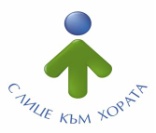 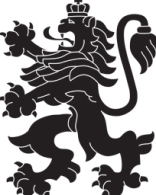                             МИНИСТЕРСТВО  НА  ЗДРАВЕОПАЗВАНЕТО                          РЕГИОНАЛНА  ЗДРАВНА  ИНСПЕКЦИЯ – ВРАЦАгр. Враца 3000      ул. „Черни Дрин” № 2	  тел/факс: 092/ 66 50 61     тел: 092/62 63 77    e-mail: rzi@rzi-vratsa.com   22.(259) ИЗДАВАНЕ НА ЗДРАВНО ЗАКЛЮЧЕНИЕ ЗА  СЪГЛАСУВАНЕ НА ПРОЕКТ  НА ОБЩ / ПОДРОБЕН   УСТРОЙСТВЕН   ПЛАН  (259-РК) ИЗДАВАНЕ НА ЗДРАВНО ЗАКЛЮЧЕНИЕ ЗА СЪГЛАСУВАНЕ ПЛОЩАДКА ЗА РАЗПОЛАГАНЕ НА ОБЕКТ С ИЗТОЧНИК НА ЙОНИЗИРАЩО ЛЪЧЕНИЕІ. Наименование на административната услуга    Издаване на здравно заключение за  съгласуване на проект на общ / подробен устройствен планІІ. Правно основание.   Въз основа на чл. 35 от Закона за здравето, чл.121 ал. 2, чл.127 ал.2 и чл. 128 ал.6 от Закона за устройство на територията.РЗИ- Враца осигурява предоставяне на услугата като вътрешна административна услуга, при поискване от Общинска администрация; Областна администрация; МРРБ, по служебен път.ІІІ. ХарактеристикаЦел: Удостоверяване спазването на Хигиенно защитните зони за различните производства и дейности с цел недопускане на вредни въздействия върху жилищните зони на селищната среда.Предмет: Промяна cтатута на терена и/или обекта.ІV. Процедура по извършване на административната услуга.Компетентен орган: Регионална здравна инспекция -Враца (РЗИ)Заявител: Еднолични търговци, Юридически и Физически лица, които предприемат промяна на статута на терени и обекти.Нормативно установени изисквания, които трябва да бъдат изпълнени, за да бъде издадено становището:Необходими документи:Заявление по образецСкица на терена.Копие на нотариален акт за собственостПроект за устройствени схеми и плановеЗабележка: Заявлението и придружаващите документи могат да се подадат устно – чрез съставяне на Протокол от длъжностното лице;  на място на Административно гише за обслужване на физически и юридически лица в РЗИ – Враца, ул. Черни Дрин  № 2; чрез лицензиран пощенски оператор или по електронен път.Вътрешен ход на процедурата: 1.Заявленията и придружаващата документация  се подават на Гишето за админиcтративно обcлужване в сградата на РЗИ на ул.„Черни Дрин” № 2, ет. І. 2.Заедно с входящия номер на подаденото заявление се получава телефонен номер на служителите по ПЗК за справка.3.Държавните здравни инспектори от ПЗК се запознават с преписката и дават писмено експертно становище.4.След събиране на всички становища Експертнитя съвет на инспекцията взема решение за съгласуване или неcъглаcуване на предложения от заявителя проект за устройствени схеми и планове.5.Здравното заключение за съгласуване или неcъглаcуване се изготвя в срок до 14 дни след датата на подаване на заявлението в 2 екземпляра, от които един се предоставя на заявителя,  а другия  в архива на РЗИ- Враца.Такса: Чл. 21в. (Нов - ДВ, бр. 17 от 2018 г.) За издаване на здравно заключение за съгласуване на проекти за устройствени планове се събира такса в размер 55 лв. , съгл. Тарифа за таксите, които се събират от органите на държавния здравен контрол и националните центрове по проблемите на общественото здраве по закона за здравето (ДВ, бр. 38 от 2011 г.  изм. и доп. ДВ. бр.17 от 23 февруари 2018г.).Заплащане на услугата: Заплащането може да се извърши  по банков и /или електронен път; в брой – на Административно гише за обслужване на физически и юридически лица в РЗИ - Враца, ул.”Черни Дрин” № 2 или чрез ПОС – терминал.Резултат от процедурата:Издаване на здравно заключение за  съгласуване на проект на общ / подробен устройствен планV. Образци и бланки: Заявление   (259-РК) ИЗДАВАНЕ НА ЗДРАВНО ЗАКЛЮЧЕНИЕ ЗА СЪГЛАСУВАНЕ ПЛОЩАДКА ЗА РАЗПОЛАГАНЕ НА ОБЕКТ С ИЗТОЧНИК НА ЙОНИЗИРАЩО ЛЪЧЕНИЕІ. Наименование на административната услугаИздаване на здравно заключение за съгласуване площадка за разполагане на обект с източник на йонизиращо лъчениеІІ. Правно основание.   За съгласуване на площадка за разполагане на обект с ИЙЛ:Чл. 23 от Наредба № 13 за осигуряване на радиационна защита при работа с рентгенови уредби за медицински целиЧл. 35 от Закон за здравето,Чл. 18 и чл. 65 от Наредба №36 за условията и реда за упражняване на държавен здравен контрол Чл. 127, ал. 2 и чл.128, ал. 6 от Закона за устройство на територията.   във връзка с Приложение 10 към  чл.135 ал. 2 от  Наредба  за  радиационна защита обн. в ДВ. бр. 16/20.02.2018г.ІІІ. ХарактеристикаКомпетентен орган: Регионална здравна инспекция -Враца (РЗИ)Заявител:            Всяко физическо или юридическо лице, EТ, което желае да получи здравно заключение за избор на площадка за разполагане на обект с ИЙЛ.Нормативно установени изисквания, които трябва да бъдат изпълнени, за да бъде издадено здравно заключение за избор на площадка за разполагане на обект с ИЙЛНеобходими документи:1. Заявление по образец (Приложение № 2- РК); 2. Заявителят представя обяснителна записка, която съдържа:скица на помещенията с вертикален и хоризонтален разрез;вид и разположение на съседни територии (включително тези над и под процедурното помещение) и тяхното предназначение;функционални връзки между процедурното и останалите помещения, свързани с извършваната дейност;схема на разположението на рентгеновата уредба и отстояния от изоцентъра и от краищата на елементите на уредбата до стени и прегради;габарити на всички елементи на рентгеновата уредба;марка, модел и физико-технически характеристики на рентгеновата уредба, доказващи съответствие с изискванията на Наредба № 2 от 2018 г. за условията и реда за осигуряване защита на лицата при медицинско облъчване (ДВ, бр. 13 от 09.02.2018г.) и на съответния медицински стандарт по "Образна диагностика", "Кардиология" или "Лъчелечение";декларация за съответствие (СЕ маркировка) на уредбата;за компютърни томографи и ангиографи - документ, удостоверяващ, че са новопроизведени или фабрично рециклирани;описание на вида на диагностичните изследвания или лечебни процедури, които ще се извършват с рентгеновата уредба.При изготвянето на обяснителната записка следва да бъдат съобразени и изискванията, посочени в приложението към Наредба № 13 за осигуряване на радиационна защита при работа с рентгенови уредби за медицински цели.Здравното заключение не се изисква при замяна на рентгенова уредба с друга от същия вид, която се разполага във вече съществуващ рентгенов кабинет.ІV. Процедура по извършване на административната услуга.Вътрешен ход на процедурата: 1.Заявлението по образец (Приложение № 2-РК) и приложените към него документи се подават:на Гишето за административно обслужване в сградата на РЗИ на ул. „Черни Дрин“ № 2, ет.1по електронен път, при условията и по реда на Закона за електронния документ и електронния подпис и Закона за електронното управление, на електронната страница на инспекцията:, е-mail: rzi@rzi-vratsa.com като заявлението и приложените към него документи се разпечатват на хартиен носител от служителите за административно обслужване към  Дирекция „АПФСО”.Чрез лицензиран пощенски оператор, като при получаване се завежда в интегрираната информационна система за предоставяне на електронни услуги от служителите към звеното за административно обслужване към дирекция „АПФСО”По служебен път заявлението се предава на Директора на РЗИ-Враца, който резолира до         Директора на Д„ОЗ”, което се отразява в интегрираната информационна система за предоставяне на електронни услуги.2. Директорът на Д“ОЗ“ след резолюция я предава на Началник отдел „Радиационен контрол“, което се отразява в интегрираната информационна система за предоставяне на електронни услуги. Началник отдела определя прекия изпълнител, което също се отразява в интегрираната информационна система за предоставяне на електронни услуги, като се вписва резолюцията върху преписката. Преписката се вписва от инспектор-физик в дневник за постъпилите за завеждане документации за съгласуване на площадка за разполагане на обект с ИЙПодадената документация се разглежда от инспектор – физик или лекар в отдел „Радиационен контрол” към Дирекция „ОЗ”, и се извършва физическа проверка (оглед) на терена, на който ще бъде разположен обекта с ИЙЛ, в срок до 14 работни дни от датата на входирането на документите в РЗИ.  3. Документацията се представя от началника на отдела, а при негово отсъствие от друг специалист, за обсъждане и разглеждане на Експертен съвет на РЗИ на провежданите ежеседмични заседания. След обсъждане от членовете на съвета се взема единно решение от експертния съвет при РЗИ, което се отразява в протокол от експертния съвет и се изготвя здравно заключение за съгласуване на площадка за разполагане на обект с ИЙЛ, съгл. Приложение № 4 към чл. 18, ал.3 от Наредба № 36 на МЗ за условията и реда за упражняване на държавен здравен контрол (ДВ бр.63/2009г.) със следните заключения:1.   „СЪГЛАСУВА„  на установените с нормативен акт здравни изисквания;2. „НЕ СЪГЛАСУВА” на установените с нормативен акт здравни изисквания, като се посочват конкретните несъответствия.3. При непълнота на изискуемите документи се уведомява писмено възложителя, спира се срока на разглеждане до окомплектоването на документацията. Заключението се парафира от началника на отдел „РК”, от Директора на Д ”ОЗ” и Директора на РЗИ-ВрацаЗаключението се изготвя в три екземпляра – един за заявителя, един се предава в архива на РЗИ-Враца и един се съхранява в отдел „Радиационен контрол” и представлява впоследствие част от досието на обекта с ИЙЛ  след въвеждането му в експлоатация. Цялата служебна преписка се съхранява в отдел „РК”.Срок за изготвяне на документа:Здравното заключение за избор на площадка за разполагане на обект с ИЙЛ се издава до 14 работни дни от подаване на документите.Такса: Съгласно тарифи за такси, които се събират от органите на ДЗК в сила от 16.10.2007г. изм. и допъл. в ДВ бр. 17/23.02.2018г.Приложение № 4, съгласно чл. 29  т. «Г»код:01.05.46 Изготвяне на експертно становище за определяне местоположението на медицински рентгенови уредби до 75 kV – цена 112.00 левакод:01.05.47 Изготвяне на експертно становище за определяне местоположението на медицински рентгенови уредби над  75 kV – цена 143.00 леваЗаплащане на услугата: Заплащането може да се извърши  по банков и /или електронен път; в брой – на Административно гише за обслужване на физически и юридически лица в РЗИ - Враца, ул.”Черни Дрин” № 2 или чрез ПОС – терминал.Резултат от процедурата:Издаване на Здравно заключение за  избор на площадка за разполагане на обект с ИЙЛ.V. Образци и бланки: Приложение № 2- ( РК) - Заявление  